LA REPUBBLICA                  22 maggio 2003I vertici di Tursi alla presentazione del " Fastweb point"Prà, il Cep naviga in rete 
con la biblioteca telematicaIL CEP entra in rete ad alta velocità, lanciato su quel doppino telefonico che le nuove tecnologie adattano a cavo per la connessione Adsl.La volontà di 'navigare', invero, esisteva già da un anno e mezzo. La possibilità è arrivata ieri, con l'inaugurazione di un 'Fastweb point' presso la biblioteca civica Firpo, in via della Benedicta. Una vera postazione informatica, dotata di tre scrivanie on-line, ovvero allacciate ad internet avelocità dieci volte superiore alla norma.Oltre a due computer assemblati da apparecchi preesistenti: uno per la videoscrittura off-line, l'altro per consultare l'archivio dello sportello 'Informagiovani', registrato in mernoria. Una strurnentazione all'avanguardia, allestita grazie all'impegno del Consorzio Pianacci ed alla disponibilità di Fastweb Mediterranea, azienda che ha cablato l'intera città e che fornirà il servizio in modo del tutto gratuito.La presenza di guide esperte sarà invece garantita dal circolo Arci Prometeo che ha messo a disposizione due ragazze del servizio civile femminile.Nell'insieme si è così delineata un'opportunità di comunicazione importante, ancor più per le caratteristiche periferiche di questa zona. Senza contare che l'ultima frontiera del web coprirà un raggio ben più largo. Su uno dei computer connessi in rete è infatti stata sistemata una webcarn completa di cuffia e microfono. Quindi si è provveduto perché all'occhio elettronico locale corrispondesse un gemello installato a Rabat, Marocco. A breve si potrà così sperimentare la video-comunicazione, sia con Rabat che con Fes, città da cui proviene una parte numerosa della comunità straniera residente sulle alture di Prà. II quartiere, strutturalmente isolato dal resto della città, segna così una nuova tappa della sua rinascita dal basso, frutto della collaborazione tra abitanti ma anche della vena di animatore di Carlo Besana, farmacista e presidente della Pianacci.Un momento d'integrazione, sancito anche dalla presenza all'inaugurazione di più cariche municipali: il sindaco Giuseppe Pericu; l'assessore alla città educativa Luca Borzani; l'assessore alle politiche giovanili ed alle biblioteche, Dante Taccani; il capogruppo dei Ds in sala rossa ed ex presidente della circoscrizione di Ponente, Franco Maggi.(rita lucido)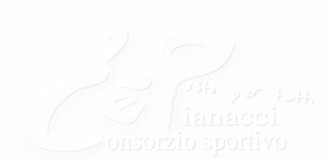 